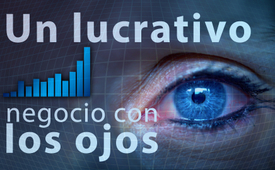 Un lucrativo negocio con los ojos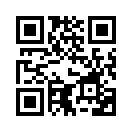 ¿Cómo es posible que una empresa farmacéutica como Alcon obtenga miles de millones de beneficios en sólo tres meses? Estas cifras tan llamativas plantean la cuestión de si sus preparados para las dolencias oculares, en lugar de proporcionar alivio, no podrían provocar reacciones en cadena de problemas oculares ...Cuando Alcon, una empresa farmacéutica especializada en oftalmología, anuncia con orgullo al final del primer trimestre de 2019 que ha generado aproximadamente 1.800 millones de dólares en ingresos, surge la pregunta: ¿cómo hace eso Alcon en solo tres meses? ¿Cuántos ojos tienen que enfermar para que se generen 1.800 millones de dólares por ello? No estamos hablando aquí de los beneficios farmacéuticos de la atención a los enfermos en su totalidad, sino sólo del área especial de la oftalmología.

Que Alcon, que en abril de 2019 sigue formando parte de Novartis, tiene la sensación de que el negocio es próspero lo demuestra también el hecho de que la cotización de Alcon ha subido un buen 12% desde su lanzamiento hace un mes. Sin embargo, las cifras mencionadas y también el hecho de que este gigantesco negocio haya surgido tras una escisión a una empresa separada en bolsa, plantean la cuestión de si hay siquiera indicadores en estos preparados de Novartis y ahora de Alcon que provoquen reacciones en cadena de problemas oculares... Un examen químico-microscópico realizado por expertos independientes de la industria farmacéutica sería tranquilizador en este caso.de is.Fuentes:SRF 1, 8:00 Uhr Nachrichten vom 16.5.2019Esto también podría interesarle:---Kla.TV – Las otras noticias ... libre – independiente – no censurada ...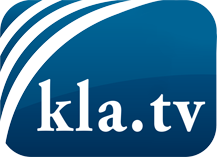 lo que los medios de comunicación no deberían omitir ...poco escuchado – del pueblo para el pueblo ...cada viernes emisiones a las 19:45 horas en www.kla.tv/es¡Vale la pena seguir adelante!Para obtener una suscripción gratuita con noticias mensuales
por correo electrónico, suscríbase a: www.kla.tv/abo-esAviso de seguridad:Lamentablemente, las voces discrepantes siguen siendo censuradas y reprimidas. Mientras no informemos según los intereses e ideologías de la prensa del sistema, debemos esperar siempre que se busquen pretextos para bloquear o perjudicar a Kla.TV.Por lo tanto, ¡conéctese hoy con independencia de Internet!
Haga clic aquí: www.kla.tv/vernetzung&lang=esLicencia:    Licencia Creative Commons con atribución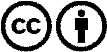 ¡Se desea la distribución y reprocesamiento con atribución! Sin embargo, el material no puede presentarse fuera de contexto.
Con las instituciones financiadas con dinero público está prohibido el uso sin consulta.Las infracciones pueden ser perseguidas.